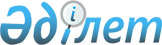 Алматы қаласының әуежайы ауданында CRJ 200 LR ұшағының құлауы салдарынан болған топтық жазатайым оқиғаның себептерін тексеру жөнінде үкіметтік комиссия құру туралыҚазақстан Республикасы Үкіметінің 2013 жылғы 29 қаңтардағы № 54 қаулысы

      2013 жылғы 29 қаңтарда Алматы қаласының әуежайы ауданында CRJ 200 LR ұшағының құлауы салдарынан болған топтық жазатайым оқиғаның себептерін тексеру мақсатында Қазақстан Республикасының Үкіметі 

ҚАУЛЫ ЕТЕДІ:



      1. Қосымшаға сәйкес құрамда Алматы қаласының әуежайы ауданында CRJ 200 LR ұшағының құлауы салдарынан болған топтық жазатайым оқиғаның себептерін тексеру жөніндегі үкіметтік комиссия (бұдан әрі – комиссия) құрылсын.



      2. Комиссия дереу жұмысқа кіріссін, ұшақтың құлау себептерін жан-жақты тексеруді қамтамасыз етсін, қаза болғандардың отбасыларына бірінші кезекте көмек көрсету бойынша шаралар қабылдасын.



      3. Комиссия басшысы Б.Ә. Сағынтаев ұшақтың құлауы салдарынан болған топтық жазатайым оқиға себептерін тексеру нәтижелері және қаза болғандардың отбасыларына көмек көрсету бойынша қабылданған шаралар туралы баяндасын.



      4. Осы қаулы қол қойылған күнінен бастап қолданысқа енгізіледі.      Қазақстан Республикасының

      Премьер-Министрі                           С. Ахметов

Қазақстан Республикасы

Үкіметінің      

2013 жылғы 29 қаңтардағы

№ 54 қаулысына   

қосымша        

Алматы қаласының әуежайы ауданында CRJ 200 LR ұшағының құлауы салдарынан болған топтық жазатайым оқиғаның себептерін тексеру жөніндегі үкіметтік комиссияСағынтаев             - Қазақстан Республикасы Премьер-Министрінің

Бақытжан Әбдірұлы       бірінші орынбасары – Қазақстан

                        Республикасының Өңірлік даму министрі, басшыЖұмағалиев            - Қазақстан Республикасының Көлік және

Асқар Қуанышұлы         коммуникация министрі, басшының орынбасарыБожко                 - Қазақстан Республикасының Төтенше жағдайлар

Владимир Карпович       министріМұқашев               - Алматы қаласы әкімінің бірінші

Мәулен Шапанбайұлы      орынбасарыТілеуғалиев           - Қазақстан Республикасының Бас көлік

Ыбырай Әшімханұлы       прокурорыБектұров              - Қазақстан Республикасының Көлік және

Азат Ғаббасұлы          коммуникация вице-министріТұрғымбаев            - Қазақстан Республикасы Ішкі істер

Ерлан Заманбекұлы       министрінің орынбасарыБайжүнісов            - Қазақстан Республикасының Денсаулық сақтау

Эрик Әбенұлы            вице-министріЕгемберді             - Қазақстан Республикасының Еңбек және халықты

Ерғали Қуандықұлы       әлеуметтік қорғау вице-министріСейдахметов           - Қазақстан Республикасы Көлік және

Бекен Кәнелұлы          коммуникация министрлігі Азаматтық авиация

                        комитетінің төрағасыБисақаев              - Қазақстан Республикасы Еңбек және халықты

Серікқали Ғұмарұлы      әлеуметтік қорғау министрлігі Бақылау және

                        әлеуметтік қорғау комитетінің төрағасы –

                        Қазақстан Республикасының Бас мемлекеттік

                        еңбек инспекторыАқұлов                - Қазақстан Республикасы Көлік және

Нұрлан Тыныстанұлы      коммуникация министрлігі авиациялық оқиғалар                          мен оқыс оқиғаларды тексеру басқармасының

                        бастығыДенисов               - «SCAT» авиакомпаниясы» акционерлік қоғамының

Владимир Иванович       президенті
					© 2012. Қазақстан Республикасы Әділет министрлігінің «Қазақстан Республикасының Заңнама және құқықтық ақпарат институты» ШЖҚ РМК
				